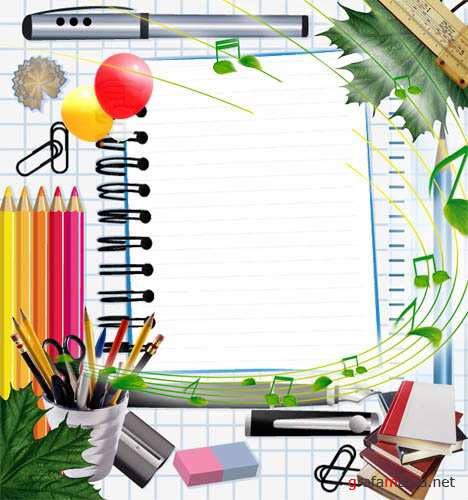 Награждаетсяпобедитель конкурса                  ______________I место                  _Сидоров Иван_5 «А» классБиблиотекаГУО СШ № 10 г. Бобруйска                Директор школы _______ И.И. Петрова              Зав. Библиотекой _______   И.И. Иванова                                                                     Апрель 2013